AGIR AVEC VOUS POUR SE RÉALISERDANS LE PAS-DE-CALAISPacte des réussites citoyennes 2022-2027 	TABLE DES MATIÈRES	Contexte nationalContexte départementalAmbitions structurantes (synthèse)Ambition 1 - Mettre les jeunesses au cœur de l’action départementale	7Faire confiance aux jeunesAccompagner toutes les jeunessesDévelopper l’emploi des jeunes dans les services départementauxAmbition 2 - Faire de l’éducation un levier d’égalité	9Garantir l’égalité des chances au collègePromouvoir l’égalité dans l’assietteAccompagner les parents pour la réussite des collégiensCréer les conditions de la réussite pour tousAmbition 3 - Rendre accessibles à tous les pratiques culturelles et sportives	11Oser la culture et le sportPermettre la participation à la vie culturelleFavoriser le bien-être et la santé de tous par la pratique du sportAmbition 4 - Proposer une offre diversifiée, de qualité et en proximité	13Ajuster les maillages des équipements aux bassins de vieProposer des contenus exigeants et les rendre accessiblesFaire société, ensemble, avec nos différences	15Contexte nationalContexte départementalAmbitions structurantes (synthèse)Ambition 5 - Reconnaître nos singularités et faire de nos différences un atout	16Favoriser l’intégration et la tolérance pour lutter contre les discriminationsPromouvoir l’égalité femmes-hommesIntégrer pleinement les personnes en situation de handicapAmbition 6 - Faire des politiques départementales des tremplins vers la citoyenneté	19Contribuer à l’éducation à la citoyenneté des jeunes et des collégiensFaire de la culture un vecteur de citoyenneté pour les collégiensS’appuyer sur les valeurs du sport pour créer du lienAmbition 7 - Valoriser et soutenir ceux qui s’engagent	21Valoriser et reconnaître l’engagement des jeunesPromouvoir la formation des bénévoles et reconnaître leurs compétencesSoutenir le tissu associatif, notamment via l’économie sociale et solidaireAmbition 8 - Agir en citoyens du monde	23Éveiller les consciences aux enjeux climatiquesPromouvoir la tolérance et l’ouverture au mondeSe rassembler pour avancer collectivement	25Contexte nationalContexte départementalAmbitions structurantes (synthèse)Ambition 9 - Écouter les habitants et agir avec eux	26Écouter et prendre en compte la parole des usagersMieux informer sur l’action départementaleAmbition 10 - Écouter les partenaires et agir avec eux	28Concerter et faire vivre les réseaux culturels et sportifsInformer, former, accompagner les élus et les partenairesFixer ensemble les contreparties et les modalités d’évaluationLes réussites citoyennes, c’est à la fois l’ensemble des actions permettant de valoriser les parcours individuels et les singularités, et l’ensemble des actions permettant à ces singularités de se conjuguer pour faire un collectif. Aujourd’hui, placer l’humain au cœur des préoccupations du Département justi- fie la nécessité d’établir un Pacte dédié aux réussites citoyennes.Parler de réussites citoyennes, c’est vouloir l’émancipation des habitants dans toute leur diversité, c’est favoriser le renouveau de la cohésion sociale en valorisant les initiatives individuelles et collectives. C’est enfin considérer que chacun a une place dans le débat d’idées et que construire la société de de- main ne peut se faire qu’en avançant tous, ensemble, maintenant.Parce qu’un enseignement, un livre, un morceau de musique, une rencontre, la pratique culturelle, 
artistique et sportive, peuvent changer positivement le regard sur les autres ou sur soi-même. Parce qu’ils peuvent favoriser l’épanouissement personnel de chacun comme la construction de références collectives à partager et à vivre, le Département souhaite contribuer à ce que chacun puisse participer à la mise en œuvre de ce pacte et réussir, quels que soient le niveau et le rythme de ces réussites.Ouvrir à chacun le champ des possibles… Faire société, ensemble, avec nos différences… 
Se rassembler pour avancer collectivement sont autant de défis dans un contexte où les fractures de la société et les épreuves de la vie peuvent mettre à mal la capacité de chacun à se projeter dans le vivre-ensemble.Par ses compétences dans le champ de la jeunesse, des collèges, de la culture, du sport, ou des 
 solidarités territoriales et humaines, le Département peut agir pour la réussite de chacun. Faire avec vous et pour vous constitue ainsi l’engagement premier du Département pour la réussite de tous les citoyens, qu’ils soient en devenir ou qu’ils aient déjà développé leurs potentiels.C’est pour toutes ces raisons que le Département, au travers de ce Pacte des réussites citoyennes, 
 souhaite mobiliser l’ensemble de ses ressources au service de l’émancipation de chacun, de la lutte contre les déterminismes et de la valorisation de l’engagement de celles et ceux qui agissent au quotidien pour renforcer la cohésion sociale et permettre de mieux vivre ensemble. 	3 DÉFIS POUR LES RÉUSSITES CITOYENNES	OUVRIR À CHACUN LE CHAMP DES POSSIBLESIl n’y a pas de prédisposition ou de déterminisme. Si « l’ascenseur social » est parfois bloqué et que la perspective de vivre moins bien que ses parents existe désormais, c’est qu’il faut encore œuvrer pour ouvrir à chacun le champ des possibles. Le Département souhaite renforcer ses actions pour permettre à chacun de développer son capital confiance confiance et d’avoir toutes les cartes en mains pour faire son chemin dans la société.Ouvrir le champ des possibles aux jeunesses d’abord car c’est un âge où les contextes historiques, 
sociologiques et économiques sont fondamentaux et où une responsabilité majeure nous incombe… celle de permettre à chacun de trouver sa voie, et ce, en particulier au collège où l’éducation doit être un levier d’égalité.Ouvrir le champ des possibles, c’est prendre en compte les parcours de vie, développer les 
compé tences, provoquer les opportunités mais également accompagner les échecs et admettre le droit à l’erreur. C’est également renforcer l’accessibilité aux services, et notamment à la culture et aux sports. Les barrières physiques, sociales, territoriales doivent aujourd’hui être levées pour que chacun puisse réaliser ses envies.Permettre à chacun de s’exprimer, de disposer d’une offre éducative, sportive et culturelle est plus qu’un défi, c’est une obligation que le Département s’impose pour la réussite de tous.FAIRE SOCIÉTÉ, ENSEMBLE, AVEC NOS DIFFÉRENCESNos singularités nous caractérisent comme individus, nos points communs nous rassemblent au-delà de nos différences. Faire société, c’est vibrer ensemble au son d’un concert ou d’un évènement sportif, c’est se retrouver pour des causes ou pour soutenir des passions communes. Faire société, c’est reconnaître l’altérité et faire de nos différences une richesse pour un avenir meilleur.Produire du lien social est un défi quasi-quotidien : l’inclusion, l’égalité femmes-hommes, l’engagement citoyen ne sont pas acquis et nécessitent sans cesse vigilance et accompagnement.La force du Département pour accompagner cette ambition, c’est son action sur de multiples champs d’intervention et les nombreux acteurs engagés et enthousiastes dans les domaines éducatifs, culturels, sportifs et de la jeunesse. Dans un dialogue ouvert et un esprit constructif, le Département se doit d’être aussi exigeant avec lui-même, avec ses partenaires, que les habitants le sont avec lui.SE RASSEMBLER POUR AVANCER COLLECTIVEMENTL’adage le dit, la volonté permet de soulever des montagnes. Pourtant, cette même volonté n’est pas suffisante pour réussir. En effet, l’action collective a souvent été le facteur clef des grands 
changements de société. Se rassembler aujourd’hui est une inévitable attente: l’avancée toujours plus forte de l’abstention à chaque élection, le recul des corps sociaux traditionnels illustrent bien le besoin de repenser les pratiques collectives.Le Département, à travers les concertations engagées au 1er semestre 2022 l’a bien compris: il faut« changer le logiciel » de la participation citoyenne en améliorant l’écoute de tous les habitants pour mieux personnaliser les réponses des politiques publiques… et il faut repenser la place de nos 
partenaires pour mieux incarner la proximité que chacun appelle de ses vœux.Se rassembler pour avancer avec tous est le 3e défi du Département pour consolider la citoyenneté et la démocratie.La notion même de champ des possibles caractérise bien la volonté du Département : lever l’ensemble des freins que peuvent rencontrer les habitants pour accéder aux offres de service leur permettant d’évoluer et de s’épanouir.Cela commence, bien sûr, par les jeunesses dont il convient de renforcer la place particulière dans l’action départementale… mais aussi en faisant le choix d’une politique éducative engagée au service de l’égalité des chances. De même, il convient de travailler sur l’accessibilité des pratiques culturelles et sportives au plus près des bassins de vie.Le contexte national invite à repenser le pacte générationnel et social au sein des territoires. Les réformes régulières du système éducatif sont le signe d’une succession de questionnements sur les leviers possibles pour « restaurer » l’égalité des chances, sans toujours y parvenir. Par ailleurs, depuis plusieurs années, les chiffres le montrent, l’accès à la culture et au sport n’est pas toujours une évidence pour bon nombre de citoyens.Avec près de 1,5 million d’habitants, le Pas-de-Calais est le 8e département de France. 1 habitant sur 4 a moins de 18 ans… et 1 personne sur 6 a plus de 65 ans. La pyramide démographique impose d’accompagner les jeunesses tout en permettant à chacun de disposer d’un accès aux activités et lieux de cohésion.La diversité générationnelle de notre département est complétée par une diversité sociale marquée, laquelle impose également d’agir pour garantir à chacun la capacité à se projeter au quotidien et avec les autres dans les lieux sociaux qui permettent l’expression des potentiels.Ambition 1Mettre les jeunesses au cœur de l’action départementaleAmbition 2Faire de l’éducation un levier d’égalitéAmbition 3Rendre accessibles à tous les pratiques culturelles et sportivesAmbition 4Proposer une offre diversifiée, de qualité et en proximité Ambition 1 Mettre les jeunesses au cœur de l’action départementaleDans une société en pleine évolution, les jeunesses s’adaptent, concilient le cadre institutionnel et so- cial qui leur est donné avec leur volonté de s’émanciper, de se distinguer, de se réaliser. Le Pas-de- Calais est l’un des départements les plus jeunes de France. C’est aussi un territoire qui connaît des transformations sociales importantes, et qui, comme tant d’autres, a été marqué par la crise sanitaire. Permettre aux jeunes de vivre pleinement leur vie et de voir leurs initiatives prises en compte est une nécessité qui doit se traduire dans chacune des politiques départementales.FAIRE CONFIANCE AUX JEUNESRien n’est plus vrai aujourd’hui : les jeunesses rêvent, ambitionnent, et contrairement à ce que l’on pense, n’hésitent pas à s’engager. Ce n’est pas une découverte pour le Département qui place les jeunes au cœur de son projet politique depuis de nombreuses années: il les soutient dans leurs initiatives et leurs engagements, il les accompagne dans leur parcours vers l’autonomie, bref, il agit pour leur per- mettre de devenir des citoyens responsables et épanouis.Prendre en compte le parcours de vie, développer les capacités individuelles, provoquer les opportu- nités et les saisir, accompagner les changements de parcours, les échecs, soutenir les progrès et les valoriser ; là est l’ambition du Département.Au cœur du projet politique et social, le Département souhaite changer le regard sur les jeunesses 
actuelles et, leur garantir les conditions nécessaires à leur expression dans l’espace public. Il s’agit de fédérer les partenaires, et ensemble, d’apporter aux jeunes une marge d’action favorisant l’exercice du pouvoir d’agir dans un cadre sécurisant.Dans son action, le Département entend véritablement donner aux jeunes le droit à l’expérimentation, à l’initiative et à l’innovation, et reprend à son compte les mots de l’ancien Secrétaire général des Nations Unies Kofi Annan : « Faites confiance aux jeunes, donnez-leur une chance et ils vous surprendront ».ACCOMPAGNER TOUTES LES JEUNESSESLe Département s’engage à répondre au plus juste aux besoins des jeunesses du Pas-de-Calais.Les jeunesses, oui, car les besoins diffèrent en fonction de l’âge, du lieu de vie, ou des réalités 
personnelles et familiales. Disposer d’une offre culturelle et sportive adaptée au jeune public, aux adolescents ou jeunes adultes, est un défi qui s’impose au Département et à ses partenaires, pour favoriser le déve loppement et l’émancipation de ces futurs adultes.Outre la prise en compte de l’évolution des besoins et attentes en fonction de l’âge, il s’agit de répondre à leur perception du temps. Le rapport à l’immédiateté et les nouveaux usages imposent de réfléchir autrement.Toutes les jeunesses du Pas-de-Calais sont visées par l’action départementale: dispositifs à destination de jeunes inscrits dans un parcours d’insertion professionnelle et/ou jeunes ayant besoin d’un accompagne- ment spécifique; mesures dites universelles, ouvertes à tous les jeunes sans conditions de ressources.DÉVELOPPER L’EMPLOI DES JEUNES DANS LES SERVICES DÉPARTEMENTAUXDonner des chances, des perspectives, ouvrir le champ des possibles, est une volonté qui se traduit y compris dans l’accueil et le recrutement des jeunes au sein de la collectivité.L’apprentissage est un outil qui facilite l’épanouissement et l’insertion des jeunes. Avec plus de 95 % detaux d’obtention du diplôme pour les apprentis accueillis dans les services départementaux, il a fait la preuve de son efficacité. C’est pourquoi, il apparaît essentiel d’ouvrir encore davantage l’apprentissage à des métiers identifiés comme étant « en tension » et aux métiers liés aux compétences du Départe- ment. L’apprentissage sera encore davantage utilisé comme un outil de lutte contre les stéréotypes professionnels de toute nature en favorisant, notamment, l’accès à l’emploi public des jeunes en 
situation de handicap ou encore en favorisant la mixité dans les métiers.Que ce soit par l’apprentissage ou par le développement de nouvelles passerelles professionnelles (stages de 3e, service civique, mentorat…), l’emploi des jeunes dans les services départementaux est un engagement fort sur le mandat.CHIFFRESDès demain... Ambition 2 Faire de l’éducation un levier d’égalitéLe Département promeut des valeurs humanistes de solidarité, d’égalité, de tolérance, d’ouverture d’es- prit et d’inclusion. L’éducation reste le principal moyen pour faciliter la mobilité sociale et ne doit pas être facteur de reproduction. Parce que la promotion des valeurs d’ouverture et l’apprentissage de la citoyenneté participent à renforcer l’égalité des chances, le Département s’engage pour faire du collège de demain le lieu de toutes les égalités.GARANTIR L’ÉGALITÉ DES CHANCES AU COLLÈGEL’éducation est un droit fondamental qui rend possible l’exercice d’autres droits. Facteur de réussite, elle est encore trop souvent soumise à ce que l’on présente comme des déterminismes sociaux, 
économiques et culturels. En collaboration avec l’Éducation nationale et ses partenaires, le Département s’attache à y remédier et à promouvoir un collège garant de l’égalité des chances.La réussite passe également par le plaisir de venir, chaque jour, au collège. C’est pourquoi, le Département entend renforcer une démarche partenariale avec les collégiens et la communauté éducative sur l’attrac- tivité des espaces de vie et des espaces de travail, attractivité qui participe à un climat scolaire favorable.Le collège est un passage important dans un parcours scolaire. Afin d’aborder la vie de l’élève dans sa globalité et d’accroître les chances de réussites, le Département entend travailler étroitement avec l’ensemble des acteurs qui concourent à la formation et à la construction des adolescents, pour qu’ils puissent vivre pleinement leur citoyenneté.PROMOUVOIR L’ÉGALITÉ DANS L’ASSIETTERéduire les inégalités sociales passe aussi par l’alimentation. L’alimentation est l’un des grands 
marqueurs des inégalités sociales en France. L’Agence nationale de sécurité sanitaire de l’alimentation (ANSES) a démontré dans une étude, en date de 2017, que tant les proportions que la diversité des aliments consommés, varient en fonction des contextes sociaux.Le Département dans le cadre de sa compétence en matière de restauration scolaire a son rôle à jouer. Il assume cette responsabilité de deux manières. D’une part, en proposant un service de restauration à un tarif adapté : il participe, auprès des parents, aux 2/3 du coût d’un repas et mène, depuis 10 ans, une politique volontariste ambitieuse d’aide à la restauration scolaire des collégiens boursiers 
demi-pensionnaires. Si cette politique devra évoluer pour tenir compte des réalités sociales et économiques actuelles, le Département restera attaché à proposer les meilleures conditions de restauration à l’ensemble des collégiens, dans le cadre de l‘évolution nécessaire du maillage des collèges et des restaurations scolaires.D’autre part, le Département porte l’ambition forte de proposer aux collégiens une alimentation de proximité et de qualité. Sensibiliser les élèves à une alimentation saine et équilibrée dès le plus jeune âge est une garantie pour l’avenir, pour leur santé et pour la planète. En ce sens, le pacte des réussites citoyennes est fortement articulé avec le pacte des solidarités territoriales, dont l’une des ambitions est d’agir pour renforcer l’alimentation saine et durable.ACCOMPAGNER LES PARENTS POUR LA RÉUSSITE DES COLLÉGIENSEn tant que premiers éducateurs, les parents jouent un rôle déterminant dans le processus 
d’apprentissage des collégiens. De ce fait, il convient de renforcer les liens entre le collège et les parents, et de le maintenir tout au long de l’année, afin de leur donner les clés de compréhension des grandes étapes de la scolarité du collégien, notamment dans le cadre de l’orientation. Pour s’assurer d’une coéducation efficace, le Département est convaincu qu’il est nécessaire que les parents aient toute leur place.Pour ce faire, le Département souhaite donc prendre davantage en compte la question de la parentalité en veillant à réduire la fracture numérique, en proposant notamment un accompagnement renforcé à l’usage de l’espace numérique de travail (ENT). Il s’agit également de prévoir, dans ses projets de conception du« collège de demain », un espace parents en complément aux dispositifs de soutien tels que les maisons des adolescents.CRÉER LES CONDITIONS DE LA RÉUSSITE POUR TOUSLa localisation des collèges est un héritage des différentes dynamiques démographiques qui ont contraint le système éducatif à s’adapter à la demande plus ou moins forte de formation sur un territoire.Aujourd’hui, fort d’un réseau de 125 collèges publics, le Département va connaître une diminution 
significative du nombre de collégiens et l’intensité de cette évolution se traduira de façon inégale, en fonction des bassins de vie. Cette baisse prévisible, qui se matérialise déjà au niveau des écoles depuis 5 ans, oblige l’ensemble des acteurs à porter un regard croisé sur l’offre éducative et les conditions d’accueil des futurs collégiens. La prise en compte des caractéristiques des territoires, les enjeux de mixité sociale, et l’exigence du maintien de la qualité de l’offre éducative, seront déterminantes dans les choix qui seront à faire.Dans ce contexte inédit, le Département porte l’ambition de proposer aux familles et aux élèves les meilleures conditions de réussite scolaire, condition qui prennent en compte les éléments de 
scolarisation, les parcours de formation et l’insertion des jeunes.CHIFFRESDès demain... Ambition 3 Rendre accessibles à tous les pratiques culturelles et sportivesDe par ses compétences, le Département accompagne chaque individu, entend favoriser l’épanouis- sement de chacun et créer les conditions d’une citoyenneté active. Rendre accessibles la culture et le sport est ainsi au cœur des préoccupations du Département tant ces pratiques sont fondamentales pour découvrir des horizons qui peuvent parfois être éloignés du quotidien.OSER LA CULTURE ET LE SPORTDes obstacles, que ce soit de distance, d’horaire ou de tarif, se posent parfois à la pratique d’une 
activité culturelle ou d’un sport. Mais d’autres, plus diffus, d’ordre culturel ou social, sont tout aussi tenaces : oser faire de la danse quand on est un garçon ou de la boxe quand on est une fille. Oser entrer dans une librairie ou un musée pour la première fois. Enfin, certains obstacles sont d’ordre pratique: assister à un concert lorsqu’on est malentendant n’est possible que si des aménagements sont prévus pour.La pratique sportive n’est pas linéaire tout au long de la vie. Elle est ponctuée de moments clés: la 
sor tie du collège, l’entrée dans la vie active, la maternité, les problèmes de santé et les accidents de la vie sont souvent des périodes de décrochage. C’est pourquoi le Département accompagne les associations sportives qui favorisent l’accès à la pratique de ceux qui en sont le plus éloignés. Il finance également les équipements de proximité au sein des communes pour favoriser les pratiques sportives autonomes.Le Département, acteur des politiques de solidarités, mais également des politiques culturelles, 
sportives et éducatives, est déterminé à contribuer à dépasser ces barrières, pour que chacun puisse s’autoriser à accéder à ces pratiques.PERMETTRE LA PARTICIPATION À LA VIE CULTURELLEChaque personne a le droit de participer à la vie culturelle, de vivre et d’exprimer sa culture et ses 
références, dans le respect des autres droits fondamentaux ; telle est la définition des droits culturels.Aller à l’opéra, lire un manga ou un roman, visiter un musée, se rendre sur un lieu de mémoire, assister à un spectacle de rue, aller au cinéma… autant de pratiques culturelles qui contribuent à la formation d’un esprit libre et critique. Autant d’occasions d’accéder à la diversité du monde. Ce capital individuel et personnel participe à la construction de l’estime de soi, constitue une source d’épanouissement et de plaisir, et contribue à une insertion réussie dans la société.Les politiques culturelles nationales des dernières décennies ont toutefois montré leurs limites. Malgré la démocratisation de l’accès à la culture, les barrières sociales restent majeures. C’est pourquoi le 
Département s’engage en faveur d’une politique culturelle populaire, qui reconnaît à chacun la volonté et la capacité de progresser et de s’émanciper, à tous les âges de la vie. Il veille à enrichir les expériences de chacun tout en facilitant la mobilisation des citoyens autour de projets participatifs visant à faire « avec » et pas seulement « pour ». Bien au-delà du divertissement, la participation à la vie culturelle contribue pleinement à la construction des personnes et à leur émancipation. Dès lors, il importe de faire en sorte que la culture ne soit pas simplement accessible à chacun, mais aussi un espace de partage.Pour ce faire, le Département encourage des tarifs attractifs dans l’offre des partenaires, affirme la gratuité de la saison culturelle, et s’appuie sur le développement de liens croisés entre les partenaires sociaux et culturels pour consolider tant le lien entre les générations que le service public de la culture.FAVORISER LE BIEN-ÊTRE ET LA SANTÉ DE TOUS PAR LA PRATIQUE DU SPORTUne partie de notre équilibre repose sur une activité physique adaptée, gage d’un bien-être et d’une meilleure santé. Aussi, faire du sport près de chez soi, un peu, beaucoup ou passionnément doit être possible pour tous.Le soutien aux sections sportives rectorales apporté par le Département permet aux collégiens qui le souhaitent de pratiquer, sur le temps périscolaire, un sport au collège, voire même de créer des 
passerelles avec les clubs sportifs.La maîtrise de la nage par les collégiens, mise à mal par les périodes de confinement, doit également être une priorité, tant pour des raisons de santé que de sécurité. L’encadrement des activités sportives conjugue engagements bénévoles et actions professionnelles. Dans tous les cas, des qualifications telles que le brevet national de sécurité et de sauvetage aquatique (B.N.S.S.A.) par exemple, sont 
nécessaires. L’accès à ces formations doit être encouragé.Les champions, qu’ils s’illustrent à l’occasion de grands événements sportifs ou de manière plus 
confidentielle, sont autant de relais auprès de la population et de figures d’identification pour les jeunes. Porteurs de valeurs, ils sont aussi des modèles inspirants pour les jeunes… comme pour les moins jeunes. Le Département compte nombre de clubs et de sportifs de haut niveau qui peuvent promouvoir la pratique sportive de tous. Le Département entend valoriser ces talents pour démontrer les bienfaits du sport pour la santé.CHIFFRESDès demain... Ambition 4 Proposer une offre diversifiée, de qualité et en proximitéDans le Pas-de-Calais comme ailleurs, l’évolution de la société, ainsi que l’expérience des confinements ont structurellement changé les pratiques sportives et culturelles de la population. Il y a autant de goûts, d’attentes, de sensibilités, de moyens… que d’habitants dans le Pas-de-Calais. Offrir à chacun la possibilité de disposer d’une meilleure offre éducative et de s’épanouir grâce à ses pratiques culturelles et sportives passe nécessairement par une diversification des possibilités.AJUSTER LES MAILLAGES DES ÉQUIPEMENTS AUX BASSINS DE VIELe maillage des équipements culturels et sportifs doit permettre une meilleure accessibilité, 
particulièrement dans les zones les moins bien dotées, et répondre aux usages et aux besoins avérés de la population. Le Département poursuivra son accompagnement technique et financier aux projets d’implantation et de rénovation de ces équipements avec la volonté de réduire les inégalités sociales. Afin de répondre aux besoins diversifiés des habitants, ces équipements devront pouvoir, autant que possible, accueillir différentes pratiques (sportive, culturelle, événementielle…).Au-delà du maillage des équipements, c’est également par une présence en proximité de ses services que le Département se démarque et apporte ingénierie et conseil aux communes et structures qui en expriment le besoin.PROPOSER DES CONTENUS EXIGEANTS ET LES RENDRE ACCESSIBLESLe Pas-de-Calais dispose de nombreuses pépites culturelles et de sites de pratiques sportives reconnus 
nationalement. Le Département ne se contente pas de les soutenir activement. Il porte également lui-même des contenus culturels ambitieux grâce à des sites tels que la Maison de l’archéologie, les Archives départe- mentales, Maison du Port départemental d’Étaples ou encore le Centre culturel de l’Entente cordiale.Convaincu de l’importance de ces politiques pour l’épanouissement des habitants et conscient de l’enjeu que peut représenter leur accessibilité, le Département réaffirme son action volontariste dans ces domaines en proposant des contenus en itinérance, gratuits et au plus proche des publics.De même, la restauration et la valorisation du patrimoine culturel, constitutif des identités du Département, représente un véritable levier de reconnaissance pour les habitants et d’attractivité pour les touristes.CHIFFRESDès demain...Il faut bien l’admettre, au départ, les chances de réussite et d’épanouissement ne sont pas les mêmes pour tous. Mais dresser ce constat ne signifie pas l’accepter. De par ses compétences, le Département a vocation à lutter contre les déterminismes sociaux et géographiques qui font trop souvent obstacle aux ambitions, limitent les rêves et ne donnent pas à tous la possibilité de maîtriser son avenir.Les chemins et les succès sont variés, mais le sentiment d’appartenance et la citoyenneté doivent être partagés. La diversité de notre société est une chance pour l’avenir. C’est parce que chaque habitant est différent que faire société est un défi collectif.Favoriser la mixité sociale et le vivre ensemble, telles sont les orientations qui figurent dans la loi Égalité et Citoyenneté du 27 janvier 2017, loi qui a pour objectif de répondre à l’engagement citoyen tout en agissant sur les facteurs du vivre-ensemble.Les récents mouvements citoyens attestent d’un besoin de se rassembler pour créer les conditions d’une cohésion collective favorable à l’épanouissement de chacun.La plupart des habitants du Pas-de-Calais ne voudraient pas vivre ailleurs tant ils apprécient la chaleur humaine comme la qualité des paysages qu’ils y trouvent.La longue histoire sociale du département en atteste: notre territoire est intégrateur, tolérant et cherche continuellement à se réinventer pour que l’altérité puisse s’exprimer. La richesse culturelle et sportive illustre la capacité du Pas-de-Calais à se rassembler.La citoyenneté est un patrimoine précieux que le Département souhaite encore renforcer pour que demain, comme aujourd’hui, nous fassions société, ensemble, avec nos différences.Ambition 5Reconnaître nos singularités et faire de nos différences un atoutAmbition 6Faire des politiques départementales des tremplins vers la citoyennetéAmbition 7Valoriser et soutenir ceux qui s’engagentAmbition 8Agir en citoyens du monde Ambition 5 Reconnaître nos singularités et faire de nos différences un atoutL’histoire et la géographie ont façonné le Pas-de-Calais comme les valeurs humaines de ses habitants. Le Département veut reconnaître et valoriser ces singularités. Alors même que les atteintes à la bio- diversité sont condamnées et que le Département s’emploie à y remédier à travers ses politiques de solidarités territoriales, rappelons que la diversité est aussi une richesse humaine essentielle qu’il faut protéger et valoriser.Afin que chacune et chacun d’entre nous soit en capacité de trouver et prendre une place dans la 
société, le Département s’engage sur des sujets déterminants: égalité entre les femmes et les hommes, accessibilité et handicap, lutte contre les discriminations, promotion de la citoyenneté.L’objectif est de faire de nos singularités un motif de fierté, de reconnaître celles des autres et surtout d’en faire une opportunité collective d’inclusion sociale.FAVORISER L’INTÉGRATION ET LA TOLÉRANCE POUR LUTTER CONTRE LES DISCRIMINATIONSLe Département a un devoir d’intégration et de promotion de la tolérance. Responsable des politiques de solidarités humaines, il est amené à agir très souvent en direction de publics vulnérables et suscep- tibles d’être victimes de discriminations.Lutter contre les discriminations, pour le Département, c’est permettre à chacun, quel que soit son âge, son sexe, son origine, son handicap, son milieu social, d’avoir accès à l’éducation, à la culture et au sport. C’est également faire en sorte que ces politiques éveillent les populations à la tolérance et au respect les uns des autres.Au collège, la question des discriminations doit faire l’objet d’une attention particulière dans la 
mesure où l’éducation a des répercussions tout au long de la vie des personnes. Le handicap, l’égalité fille-garçon, l’origine, l’apparence physique, l’orientation sexuelle sont les 5 grandes discriminations observées, notamment au collège, et dont peuvent souffrir les jeunes. Lutter contre toutes les formes de discrimination, former à l’esprit critique ou encore donner les clés d’un usage raisonné du numérique et des réseaux sociaux, est aujourd’hui une nécessité.La culture est évidemment une invitation perpétuelle à interroger le rapport aux autres et permet 
d’ap prendre à se situer dans un monde en constante évolution. Pour permettre à chacun d’éprouver la diversité et la richesse patrimoniale et culturelle du Pas-de-Calais, le Département orchestre de nombreux rendez-vous pluridisciplinaires, proches des habitants et en relation avec les acteurs des territoires sur des thèmes de société majeurs tels que : l’apport des différentes populations à l’identité du Pas-de- Calais, l’identité de genre, la radicalisation, l’égalité fille-garçon.L’action départementale, au cœur des réalités quotidiennes, s’engage dans le respect de la richesse des différences humaines et de la diversité culturelle.De même, le sport n’a pas fini de nous prouver que le handicap, quel qu’il soit, ne doit pas être vu comme un frein à la pratique d’une activité physique et sportive, que la pratique sportive féminine impose à tous le respect, que l’engagement des plus jeunes est une force et que dans tous les cas cet autre, cet étranger, est un vrai partenaire et un vrai champion.PROMOUVOIR L’ÉGALITÉ FEMMES-HOMMESL’égalité des femmes et des hommes dans la vie quotidienne n’est toujours pas une réalité. En dépit de nombreux exemples d’une reconnaissance formelle et des progrès accomplis, les femmes et les hommes ne jouissent pas des mêmes droits dans la pratique. Droit fondamental pour toutes et tous, l’égalité entre les femmes et les hommes constitue pourtant une valeur capitale pour la démocratie.Parvenir à la diffuser et à l’ancrer dans la société requiert une attention dans tous les domaines. Cette volonté se traduit au sein même de la collectivité par une politique de ressources humaines qui permet d’ouvrir à tous des métiers parfois encore très genrés.Elle se décline également dans les politiques de réussites citoyennes: sensibilisation à l’égalité filles-garçons au collège ; sensibilisation et formation à l’égalité femmes-hommes; programmation culturelle équitablement répartie entre femmes et hommes ; soutien à la pratique sportive féminine.CHIFFRES	TÉMOIGNAGESINTÉGRER PLEINEMENT LES PERSONNES EN SITUATION DE HANDICAPTous les jours, le Département agit auprès des personnes en situation de handicap: pour favoriser leur autonomie, leur permettre de faire leurs propres choix et de réaliser leur projet de vie, leur rendre 
accessibles tous les services proposés. Les équipes dans les domaines des solidarités s’y emploient tous les jours, et l’inclusion est au cœur des ambitions du pacte des solidarités humaines.De même, l’éducation, la culture et le sport, font partie des domaines essentiels auxquels les personnes en situation de handicap doivent avoir accès afin de pouvoir être pleinement parties-prenantes de la société et exercer leur citoyenneté.Favoriser la mobilité des jeunes en situation de handicap, rendre toujours plus de collèges accessibles aux élèves en situation de handicap et leur offrir de bonnes conditions d’accueil et d’apprentissage, rendre le sport accessible à tous par l’aménagement des infrastructures et l’information auprès du grand public, … autant d’exemples de leviers qui contribuent à donner toute leur place aux personnes en situation de handicap et que le Département s’emploie à mobiliser.Dès demain... Ambition 6 Faire des politiques départementales des tremplins vers la citoyennetéÊtre citoyen, cela s’apprend. Se sentir concerné par les grands débats de notre société, comprendre les transitions à l’œuvre, donner de son temps aux autres, proches et moins proches, comprendre le 
fonctionnement de nos institutions, pouvoir débattre sans se battre…, bref, faire société, n’est pas un acquis.L’éducation et la culture sont indéniablement des leviers pour favoriser la citoyenneté. C’est pourquoi le Département agit et mobilise ses partenaires (collèges, associations d’éducation populaire, mais aussi clubs sportifs…), afin de sensibiliser et de former à la citoyenneté à travers des actions concrètes.CONTRIBUER À L’ÉDUCATION À LA CITOYENNETÉ DES JEUNES ET DES COLLÉGIENSL’éducation populaire doit jouer son rôle de facilitateur pour permettre à tous, jeunes et moins jeunes, de s’engager et d’exercer sa citoyenneté. Le Département, à travers ses partenariats avec les 
associations de jeunesse et d’éducation populaire contribuera davantage à cet objectif, en complémentarité des actions proposées dans le cadre scolaire.En lien avec l’Éducation nationale, le Département réaffirme son ambition forte de proposer aux 
collégiens des dynamiques éducatives qui contribuent à la construction et à la formation du futur citoyen. Tout en s’appuyant sur les spécificités du territoire et du collège, l’éducation à la citoyenneté se réalise grâce à la complémentarité des différents intervenants et par la mise en œuvre d’actions concrètes dans lesquelles les élèves jouent un rôle actif, solidaire et porteur de sens.La dimension européenne est naturellement partie prenante du processus de construction. Elle fait l’objet d’une attention qui facilite l’ouverture vers les pays frontaliers, la découverte de la culture 
euro péenne et s’appuie sur des valeurs communes qui permettent aux jeunes et collégiens de partager une identité et l’envie de construire ensemble.FAIRE DE LA CULTURE UN VECTEUR DE CITOYENNETÉ POUR LES COLLÉGIENSAvec la participation des équipes éducatives, le Département impulse et encourage les actions qui per- mettent d’accompagner les collégiens en privilégiant une approche concrète de l’art et de la culture, en proposant des rencontres avec les artistes et les œuvres, et par la fréquentation des lieux culturels.Ainsi, une expérimentation proposée aux collèges, vise à les faire participer à un processus de 
créa tion, leur permettre d’accéder à une pratique artistique active et à s’inscrire en complémentarité de l’éducation transmise par les équipes enseignantes. À travers ce projet de résidence d’artistes, des thématiques citoyennes (tolérance, inclusion, savoir-être, développement durable, égalité fille-garçon, autonomie, etc.) seront le socle qui favorisera une démarche artistique complète, de la création à la restitution, et qui contribuera à l’ouverture d’esprit.Ces thématiques sont aussi à l’œuvre dans l’action menée par le Département comme passeur 
d’his toire, en s’appuyant sur les collections et établissements patrimoniaux qu’il gère directement ou qu’il soutient. Il s’agit également de faciliter, voire coordonner, les initiatives mémorielles nées des territoires, en particulier dans le cadre d’appels à projets.S’APPUYER SUR LES VALEURS DU SPORT POUR CRÉER DU LIENLes grands événements sportifs, ce sont des lieux, ce sont des femmes et des hommes qui nous marquent, qui nous motivent, qui ont valeur d’exemple dans les représentations collectives, ainsi que dans les parcours individuels. Excellence, amitié, respect, … pour reprendre les valeurs fondatrices de l’olympisme, sont des points cardinaux qui contribuent à la cohésion sociale.À titre d’illustration, les membres de l’équipe olympique et paralympique du Pas-de-Calais, en signant la convention de parrainage avec le Département, s’engagent à aller à la rencontre des collégiens, à contribuer à la formation citoyenne des jeunes, à favoriser la pratique dans l’objectif de contribuer à la lutte contre la 
sédentarité et d’encourager le sport santé, et à promouvoir les valeurs humanistes ainsi que l’éthique du sport.Intergénérationnels et facteurs de cohésion sociale, les grands événements sportifs, et plus particu- lièrement les prochains Jeux olympiques et paralympiques (JOP), sont des occasions de diffuser les valeurs du sport et de la pratique, de fédérer les citoyens à l’occasion de rassemblements, et de 
développer l’intérêt des non-sportifs par le biais de leur portée médiatique et des figures d’identification qui émergent à cette occasion. Les JOP constituent une opportunité d’animation du territoire du Pas-de- Calais, territoire labellisé Terre de Jeux 2024.Ils s’inscrivent dans un temps long. En amont une période de préparation pendant laquelle les délégations sportives viendront s’entraîner, et pendant laquelle pourront s’organiser des évènements 
départemen taux pour les collégiens et les jeunes. Une période de célébration ensuite pour assister aux épreuves sur place ou à distance. Enfin, une période d’héritage qui pourra se décliner sur le plan sportif, social, environnemental et économique. Le Département déclinera sa politique sportive autour de ces 3 temps.Qu’ils soient sportifs ou culturels, les grands événements sont des opportunités de se rassembler, de faire société, dont le Département entend se saisir pour promouvoir les valeurs de citoyenneté.CHIFFRESDès demain... Ambition 7 Valoriser et soutenir ceux qui s’engagentLe Département du Pas-de-Calais souhaite mettre en valeur ces femmes et ces hommes qui, au 
quoti dien, s’engagent pour leur territoire, pour la cohésion et le vivre-ensemble.Avec près d’1,5 million d’habitants répartis sur 890 communes, il va sans dire que le potentiel humain est bien présent sur notre territoire. C’est aussi grâce à l’engagement associatif de nombreux habitants du Pas-de-Calais, et aux services que cela permet d’offrir à tous, qu’il fait si bon vivre dans ce départe- ment. Être au service du collectif, de l’intérêt général, c’est dans l’ADN des habitants du Pas-de-Calais.VALORISER ET RECONNAÎTRE L’ENGAGEMENT DES JEUNESC’est une certitude, les jeunes s’engagent encore, mais différemment. La jeunesse privilégie les actions concrètes, au jour le jour, dans des organisations différentes de celles de leurs aînés. Les causes défendues, le sentiment d’être utile, et la visibilité du résultat de leur action sont les conditions de cet engagement.À ce titre, le Département a développé différents partenariats avec les acteurs de la jeunesse et de l’éducation populaire qui accompagnent les jeunes dans leurs projets et leur désir d’engagement.Ainsi, le Département est, depuis de nombreuses années, un partenaire identifié dans le développe- ment et le déploiement du service civique dans le Pas-de-Calais. La qualité de l’accompagnement de ces jeunes, au sein des services départementaux, est reconnue par les partenaires.Parce que l’entrée dans l’âge adulte est un processus long et complexe, il nous faut également admettre une progressivité dans la culture de l’engagement, et par conséquent valoriser chaque étape, chaque réussite, chaque parcours.L’action départementale s’emploie à être en cohérence avec la réalité des parcours des jeunes dans leur construction et leur quête d’émancipation.PROMOUVOIR LA FORMATION DES BÉNÉVOLES ET RECONNAÎTRE LEURS COMPÉTENCESLe tissu associatif du territoire est riche. Ainsi, le département compte près de 230 000 bénévoles, chevilles ouvrières des solidarités quotidiennes. De manière directe ou par le biais de ses partenaires, le Département s’engage dans la promotion et la formation des bénévoles.Par exemple, en matière de lecture publique, 900 bénévoles interviennent dans les médiathèques aux côtés des professionnels du secteur, et contribuent à la réussite de ce service public culturel. Le Département les 
 accompagne en leur proposant notamment un plan de formation croisée des professionnels et bénévoles gratuit.Toujours en matière de formation des bénévoles, le Département s’engage à soutenir davantage les structures de jeunesse et d’éducation populaire, qui agissent pour faire monter en compétence les bé- névoles en matière de gestion et de vie associative. Par ailleurs, le soutien à l’Union nationale du sport scolaire (UNSS) permet de former les collégiens aux fonctions de jeunes officiels (arbitres, coach, 
reporters, organisateurs).Aujourd’hui, on acquiert des compétences partout. Dès lors, il apparaît essentiel d’œuvrer à la 
reconnaissance des compétences développées par l’expérience et les réalisations personnelles. Celles-ci se révèlent également à l’extérieur du système scolaire et méritent toute l’attention du Département.À ce titre, le Département peut s’appuyer sur des partenaires qui ont développé des outils facilitant la reconnaissance d’une expérience, d’une compétence ou d’un savoir. Le Département souhaite pro- mouvoir et développer ce type d’outils au service de l’autonomie et de la valorisation des capacités des habitants du Pas-de-Calais.SOUTENIR LE TISSU ASSOCIATIF, NOTAMMENT VIA L’ÉCONOMIE SOCIALE ET SOLIDAIRELes créations d’associations dans le département du Pas-de-Calais en témoignent, les « bâtisseurs associatifs » s’engagent pour mener à bien des projets collectifs visant à répondre, le plus souvent, aux attentes et besoins des habitants. La pandémie mondiale qui nous a lourdement et durablement impactés, a aussi démontré toute la capacité des collectivités et des habitants du Pas-de-Calais à s’en- gager, innover, être solidaires et à défendre les valeurs humanistes et de citoyenneté.Le Département du Pas-de-Calais soutient avec constance plusieurs centaines d’associations et 
partenaires qui œuvrent au profit de la population pour la promotion de la jeunesse, de l’éducation populaire, de la culture ou du sport. Il soutient également de nombreuses structures de l’économie sociale et solidaire, qui innovent et s’appuient sur la mobilisation citoyenne pour proposer d’autres façons de faire société.CHIFFRES	TÉMOIGNAGESDès demain... Ambition 8 Agir en citoyens du mondeÊtre citoyen, faire société ici, dans le Pas-de-Calais, et aujourd’hui, au XXIe siècle, ne peut se concevoir de manière détachée des enjeux globaux qui nous impactent. Le changement climatique auquel la planète doit faire face, les conflits armés – qu’ils soient aux portes de l’Europe ou plus loin, la situation 
économique mondiale ou encore une pandémie, sont autant de facteurs qui influent sur nos quotidiens.ÉVEILLER LES CONSCIENCES AUX ENJEUX CLIMATIQUESLa crise climatique que traverse le monde ne va pas épargner le territoire et les habitants du Pas-de- Calais. C’est l’une des priorités du Département, posée par le pacte des solidarités territoriales « Agir avec vous pour bien vivre dans le Pas-de-Calais ». Si des actions doivent être conduites en matière d’aménagement, de mobilités ou de transition énergétique, l’approche du Département ne peut faire l’impasse sur les politiques qui vont parler directement aux citoyens.L’éducation, la culture, le sport sont tout d’abord des domaines dans lesquels des progrès sont 
pos sibles en matière de prise en compte des enjeux climatiques.En effet, confrontés aux impératifs écologiques, économiques et aux changements de pratiques des publics sous la pression du numérique, les artistes doivent sans aucun doute décarboner leurs œuvres mais surtout nous apporter leurs regards singuliers et leur puissance créative. Il en va de même pour les organisateurs d’événements sportifs. C’est pourquoi le Département a mis en place un guide et des formations à leur attention, afin de les sensibiliser aux pratiques vertueuses.Face aux enjeux environnementaux, les réponses ne sont pas que des solutions techniques, elles sont aussi comportementales et surtout culturelles. Le Département conditionnera ses aides en faveur de la jeunesse, de l’éducation, de la culture et du sport à une prise en compte écologique réelle et affirmée.Ces politiques de réussites citoyennes sont également des leviers susceptibles de sensibiliser et 
mobiliser les habitants. Le Département entend s’en saisir.Les jeunes sont déjà très mobilisés sur cet enjeu. Ils doivent être informés et consultés sur les projets qui les concernent et peuvent avoir un impact climat. Le collège, lieu de vie et d’apprentissage, mais également la culture sont des « pépinières » de projets environnementaux et citoyens innovants qui ne demandent qu’à être soutenus. Le Département est convaincu qu’ils permettront de créer les 
conditions d’une réelle participation citoyenne, de l’idée à sa concrétisation.La question de la transition écologique est un sujet qui ne peut plus attendre. Démocratiser le dialogue environnemental sur son territoire, et être exemplaire en adaptant son action aux enjeux de transition écologique, le Département s’y engage.PROMOUVOIR LA TOLÉRANCE ET L’OUVERTURE AU MONDEC’est avéré, la découverte et la confrontation à d’autres cultures et d’autres modes de pensées, la connaissance de sa propre histoire, sont autant de moyens efficaces, de lutter contre le repli sur soi et la peur de l’autre. Promouvoir les valeurs de tolérance et d’ouverture au monde passe par l’action 
culturelle, l’expérience de mobilités internationales et l’accès au savoir.Le Département peut et doit agir dans ce sens. Pour ce faire, il continuera de s’appuyer sur la Maison de l’archéologie, les Archives départementales, la Coupole d’Helfaut, ou ses coopérations internationales comme autant de moyens de faire connaître l’histoire et la mémoire du territoire et d’ouvrir au monde.Le patrimoine illustre de même la construction du Pas-de-Calais, dans toute sa diversité. Par le soutien aux initiatives des territoires comme par la conception et la diffusion d’une offre culturelle spécifique, le Département entend aussi bien rappeler les marques laissées sur son sol par les guerres que la 
ri chesse de son histoire industrielle, ou encore les apports des populations étrangères. Ce sont des 
composantes fortes de notre patrimoine qu’il importe de conserver, valoriser et transmettre.CHIFFRES	TÉMOIGNAGESDès demain...La montée des individualismes n’est pas un phénomène nouveau voire s’accentue de plus en plus : les technologies permettent de vivre « à distance » ce que nous n’aurions pas conçu comme des temps solitaires il y a encore quelques années. De manière paradoxale, la pandémie de COVID-19 a obligé à un repli sur le foyer individuel mais a montré que la force d’initiative citoyenne permet de trouver des réponses innovantes aux besoins collectifs.Dans un monde toujours plus complexe, la responsabilité des pouvoirs publics est de ne pas faire seul.Partout en France, au sein des territoires, grâce à l’implication des citoyens, force est de constater un développement toujours plus innovant de l’engagement de proximité via les initiatives dites de société civile.Ce mouvement répond à l’érosion depuis de nombreuses années des formes d’engagement traditionnel. Dorénavant, les pouvoirs publics ne peuvent plus « faire pour » mais ils doivent « faire avec » les citoyens.Le « faire avec » est dans l’ADN même des Départements et plus spécifiquement du Pas-de-Calais. Depuis les premiers actes de décentralisation de 1982 jusqu’à la plus récente loi 3DS de février 2022, tout invite à ce que le Département construise ses politiques pour… et avec ses habitants.Parce que ce principe est inscrit dans l’ADN même du fonctionnement du Département en tant que collectivité mais aussi parce que c’est un impératif collectif que de faire ensemble, les démarches d’écoute et de co-construction doivent se renforcer.Ambition 9Écouter les habitants et agir avec euxAmbition 10Écouter les partenaires et agir avec eux Ambition 9 Écouter les habitants et agir avec euxLe Département a largement exprimé son souhait de rendre les citoyens du Pas-de-Calais acteurs de la vie de leur territoire. Les concertations conduites auprès des habitants et des partenaires durant tout le premier semestre 2022 en sont l’illustration.La démocratie consiste à faire société. Le Département parie sur l’innovation démocratique et 
s’empare de ses politiques pour inventer de nouvelles pratiques favorisant l’expérience de la démocratie de ses habitants: consultation, concertation, co-construction… Cela constituera un fil rouge du mandat.ÉCOUTER ET PRENDRE EN COMPTE LA PAROLE DES USAGERSChaque habitant a droit à la parole et doit pouvoir la prendre. La richesse et la qualité des échanges durant les concertations publiques voulues par le Département incitent à pérenniser ce dialogue démocratique.Consulter les usagers avant de réaliser un aménagement ou de proposer un dispositif qui les concerne. Demander aux collégiens comment ils voient leur collège demain et quels sont leurs besoins pour 
amé liorer leur cadre d’apprentissage. Comprendre les attentes des sportifs, qu’ils évoluent en club ou non. Entendre et prendre en compte toutes les pratiques culturelles quelles qu’elles soient et leur donner une place. C’est le sens de la démarche d’« aller vers » que souhaite porter le Département.Des instances de dialogue avec les jeunes fonctionnent depuis plusieurs années. Le groupe expert 
jeunesse, instance regroupant 8 mouvements d’éducation populaire que le Département consulte réguliè rement pour co-construire sa politique jeunesse, en est une illustration.Néanmoins, le Département entend développer les formats de concertation directe des jeunes pour mieux comprendre leurs besoins et leurs attentes, les rendre davantage acteurs de leur vie, et recueillir directement leurs avis sur les projets départementaux qui les concernent, quels qu’ils soient.Plus largement, de nouvelles expérimentations démocratiques viendront également questionner les mo- des de transmission des connaissances et expériences. Le Département entend développer la médiation par les pairs à l’instar des ambassadeurs jeunesse incarnés par les jeunes en service civique du Départe- ment ou les brigades « antigaspi » constituées de collégiens engagés dans les restaurations scolaires. La médiation par les pairs constitue un levier formidable d’expression de la citoyenneté et de la démocratie, que ce soit pour les acteurs qui s’y engagent, pour les publics visés ou par les effets sur les sujets portés.MIEUX INFORMER SUR L’ACTION DÉPARTEMENTALEComment donner un avis sur un projet ou sur un dispositif si l’on n’a pas connaissance de son existence ? Comment exprimer un besoin et se sentir entendu si l’on ne connaît pas les domaines d’intervention de son interlocuteur ?L’accès à une information fiable et de qualité est un préalable à toute démarche de concertation. Le Département en a conscience et entend adapter sa communication aux différents publics auxquels il s’adresse pour rendre son action plus lisible.S’agissant particulièrement des jeunes, de nombreux dispositifs d’accompagnement existent et les partenaires sont largement mobilisés sur les territoires. Pour autant, les jeunes ne savent pas toujours où ni comment chercher l’information. Il est donc urgent de proposer une meilleure communication sur les aides existantes et de relier les besoins des jeunes aux réponses pouvant leur être apportées. Qu’il s’agisse d’une amélioration des canaux existants ou d’un développement de l’information sur de 
nouveaux vecteurs, l’information est et sera encore demain un véritable challenge pour le Département.Il convient donc de repenser la stratégie et d’adapter les outils d’information et de communication à ces publics. Pour ce faire, tous les canaux – et pas uniquement l’information numérique – seront explorés : informations des collégiens pour présenter les dispositifs départementaux, organisation de forums des jeunes itinérants, proposition d’outils d’information et de communication à destination des porteurs de projets, mobilisation des partenaires pour diffuser l’information, accompagner et prévenir les jeunes dans l’usage des réseaux sociaux.CHIFFRESDès demain... Ambition 10Écouter les partenaires     et agir avec euxQue serait l’action départementale sans l’important réseau de partenaires (communes et intercommu- nalités, établissements publics, associations, acteurs de l’économie sociale et solidaire…) avec les- quels il travaille au déploiement de l’ensemble de ses politiques publiques ?Le Département du Pas-de-Calais porte une ambition forte de coopération, de co-construction des politiques publiques et de complémentarité avec ses partenaires. En effet, pour faire partager ses 
ambitions, pour que ses actions portent, le dialogue avec l’ensemble de ces acteurs est plus que jamais décisif. Il permettra d’identifier les contraintes qui s’imposent à chacun, de définir les besoins, de fixer des objectifs. Il permettra enfin de créer les véritables conditions d’un partenariat durable et structurant avec ces acteurs.Échanger sur les bonnes pratiques, capitaliser les réussites, valoriser les actions innovantes et 
favoriser le travail en réseau seront les clés d’un partenariat réussi.CONCERTER ET FAIRE VIVRE LES RÉSEAUX CULTURELS ET SPORTIFSLe partenariat n’est pas un concept théorique au Département du Pas-de-Calais. Il est ancré dans les pratiques des acteurs éducatifs, de la jeunesse, de la culture et du sport. De nombreuses instances de concertation permettent depuis des années d‘échanger, de co-construire, d’évaluer et d’ajuster les politiques publiques menées conjointement, notamment dans les domaines de la jeunesse, des 
enseignements et pratiques artistiques amateurs, de la lecture publique, ou encore des sports de nature…Pour faire vivre ces réseaux et simplifier la coopération, le Département s’empare, avec ses partenaires d’outils innovants, notamment dématérialisés, qui facilitent la connaissance de l’ensemble des services à disposition en matière de sports de nature par exemple. Ce type d’initiative est à renforcer et 
démultiplier.Dans le cadre de l’organisation des Jeux olympiques et paralympiques Paris 2024, le Département en- tend jouer pleinement son rôle d’animateur du territoire auprès des 85 communes et 
intercommunalités labellisées « Terre de jeux 2024 ».Une attention particulière sera portée aux collaborations avec les acteurs de la solidarité. Que ces 
acteurs agissent de concert au bénéfice des habitants, est à la fois une volonté et une responsabilité du Département. La rencontre entre un jeune en service civique et des résidents est une traduction possible de cette coopération. Et il y en a tant d’autres! Une nouvelle stratégie de coopération visera, au cours de ce mandat, à faire de ces politiques publiques (jeunesse, éducation, sport, culture), de réels outils pour répondre aux enjeux des solidarités humaines.INFORMER, FORMER, ACCOMPAGNER LES ÉLUS ET LES PARTENAIRESFédérer les acteurs sur les politiques de réussites citoyennes suppose une information et une 
connaissance suffisantes des rôles, compétences et actions conduites par tous. L’information réciproque comme prérequis, est un levier de réussite pour mener de manière pragmatique et efficace l’action publique auprès des habitants du Pas-de-Calais.Aussi, le Département s’engage à initier une démarche permanente d’information et de formation des élus du territoire et de ses partenaires. Annuaires, guides papier et numérique, médias, seront autant de supports qui permettront de rendre visible l’action publique menée sur le territoire départemental.Une réflexion sur les contraintes de fonctionnement de chaque projet d’investissement (éducatif, 
cultu rel ou sportif) sera menée de manière systématique pour permettre de toutes les prendre en compte. Le renforcement de cet accompagnement est le gage d’une collaboration efficiente et de l’utilisation raisonnée de l’argent public.FIXER ENSEMBLE LES CONTREPARTIES ET LES MODALITÉS D’ÉVALUATIONLa mise en œuvre conjointe des politiques publiques suppose un partenariat clairement défini. Ainsi, les conventions conclues avec les partenaires doivent dépasser la logique de contrats de moyens, en soutien aux initiatives locales, pour intégrer plus systématiquement des objectifs et des indicateurs définis conjointement avec une obligation de résultat.Aujourd’hui, le Département souhaite développer une évaluation pleinement partagée avec les 
parte naires et les citoyens. Évaluer ensemble une politique, une action, revêt un enjeu démocratique. Il s’agit de donner aux citoyens du Pas-de-Calais les moyens de comprendre l’action départementale sur son territoire, d’y prendre part, et d’en percevoir concrètement les effets.Par exemple, en matière de contreparties attendues, le Département placera, au cœur de ses 
exigences, les préoccupations principales des habitants, à savoir l’accessibilité et notamment l’accessibilité tarifaire des équipements culturels et sportifs en contrepartie de son soutien.CHIFFRESDès demain...Pas à pas, agissons au quotidien pour préserver notre environnement. N’imprimez ce document que si nécessaire.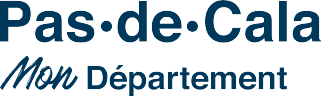 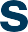 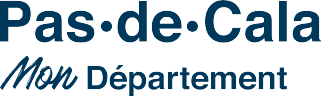 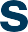 